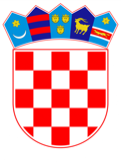 VLADA REPUBLIKE HRVATSKEZagreb, 30. prosinca 2020.____________________________________________________________________________________________________________________________________________________	Banski dvori | Trg Sv. Marka 2  | 10000 Zagreb | tel. 01 4569 222 | vlada.gov.hrPRIJEDLOG	Na temelju članka 31. stavka 2. Zakona o Vladi Republike Hrvatske (Narodne novine, br. 150/11, 119/14, 93/16 i 116/18), Vlada Republike Hrvatske je na sjednici održanoj 30. prosinca 2020. donijelaO D L U K Uo proglašenju Dana žalosti u Republici Hrvatskojpovodom žrtava stradalih u potresu I.	Vlada Republike Hrvatske proglašava subotu, 2. siječnja 2021., Danom žalosti u Republici Hrvatskoj povodom žrtava stradalih u potresu koji je pogodio Sisačko-moslavačku i okolne županije.II.	Dan žalosti označava se obveznim isticanjem zastave Republike Hrvatske na pola koplja na svim zgradama u kojima su smještena tijela državne vlasti i tijela jedinica lokalne i područne (regionalne) samouprave, te zgradama u kojima je sjedište ili se obavlja djelatnost pravnih osoba, odnosno u kojima fizičke osobe obavljaju samostalnu djelatnost.III.	Na Dan žalosti ne mogu se održavati zabavne priredbe.	Pravne osobe koje obavljaju televizijsku i radijsku djelatnost svoje programe prilagodit će obilježavanju Dana žalosti, osobito na način da će emitirati programe koji po svojoj naravi odgovaraju obilježavanju tog dana.IV.	Ova Odluka stupa na snagu danom donošenja, a objavit će se u Narodnim novinama.KLASA: 		URBROJ: 	Zagreb, 	30. prosinca 2020.							PREDSJEDNIK							mr. sc. Andrej PlenkovićPredlagatelj:Vlada Republike HrvatskePredmet:Prijedlog odluke o proglašenju Dana žalosti u Republici Hrvatskojpovodom žrtava stradalih u potresu